Referencias WEBhttps://repositorio.gestiondelriesgo.gov.co/http://helid.digicollection.org/en/p/printable.html#TopOfPagehttps://de-emergencia.com/hacer-kit-primeros-auxilios/https://gerenciacampus.uniandes.edu.co/content/download/3969/19188/file/Plan%20Familiar%20de%20Emergencia.pdfhttps://repositorio.gestiondelriesgo.gov.co/bitstream/handle/20.500.11762/24756/LAVS_Web-.pdf?sequence=1&isAllowed=yhttps://repositorio.gestiondelriesgo.gov.co/bitstream/handle/20.500.11762/20747/ABC_GestionRiesgo_Edicion4.pdf?sequence=7&isAllowed=yDGRD Dirección de Gestión del Riesgo de Santander Sistema Nacional de Gestión del Riesgo de Desastres. (2018). Plan Departamental de Gestión del Riesgo de Desastres de Santander. http://www.santander.gov.co/index.php/gobernacion/administracion/oficinas/direccion-de-gestion-del-riesgo/send/500-direccion-de-gestion-del-riesgo/15924-plan-departamental-para-la-gestion-del-riesgo-de-desastres-departamento-de-santander-2016-2019Nombre su documento siguiendo el ejemplo: ParedesSuárezSallyMarcela_PEF_Grupo(registra al que pertenece)A continuación, registre los resultados y evidencias del desarrollo completo de los pasos del Plan de Emergencia familiarPLAN DE EMERGENCIA FAMILIAREstrategia de aprendizaje: Proyecto de clase individualDescripción de la actividadCon el propósito de profundizar el aprendizaje y extender de forma práctica el conocimiento, los estudiantes de la asignatura de Primeros Auxilios elaborarán el plan de emergencia para cada una de sus familias, teniendo en cuenta las siguientes orientaciones generales:Lectura del contexto presentado en esta guía.Pasos para la elaboración del plan de emergencia familiar. Búsqueda bibliográfica de apoyo.Evidencia del aprendizaje: Informe escrito y presentación al grupo.Fechas de presentación: Grupo M1  05/05/2021 Grupo M5  12/05/2021Grupo M6  19/05/2021Contexto Relación entre riesgo y territorio – Departamento de SantanderEn el Departamento de Santander se presenta una gran variedad de fenómenos relacionados con orígenes naturales, socio-naturales, tecnológicos y humanos no intencionales, la ubicación geográfica del departamento, la población expuesta relacionada con su vulnerabilidad han sido detonantes para la materialización de escenarios de riesgo que tienen una implicación social y económica alta en el territorio, otra causa que ha influenciado en los diferentes escenarios de riesgo, es indudablemente la incidencia del cambio climático así mismo la variabilidad climática que acentúa los periodos normales de lluvias y bajas lluvias en el territorio, es así que el reto será poder establecer lineamientos para poder afrontar dichos cambios preparando a la comunidad en acciones de Conocimiento, Reducción y Manejo de los Desastres.De acuerdo con la frecuencia, costo y magnitud del evento se consideran los riesgos más relevantes para el departamento: Movimiento en masa Inundaciones Lluvias torrenciales Sismos Incendios forestales Aglomeraciones Sequia Riesgo tecnológico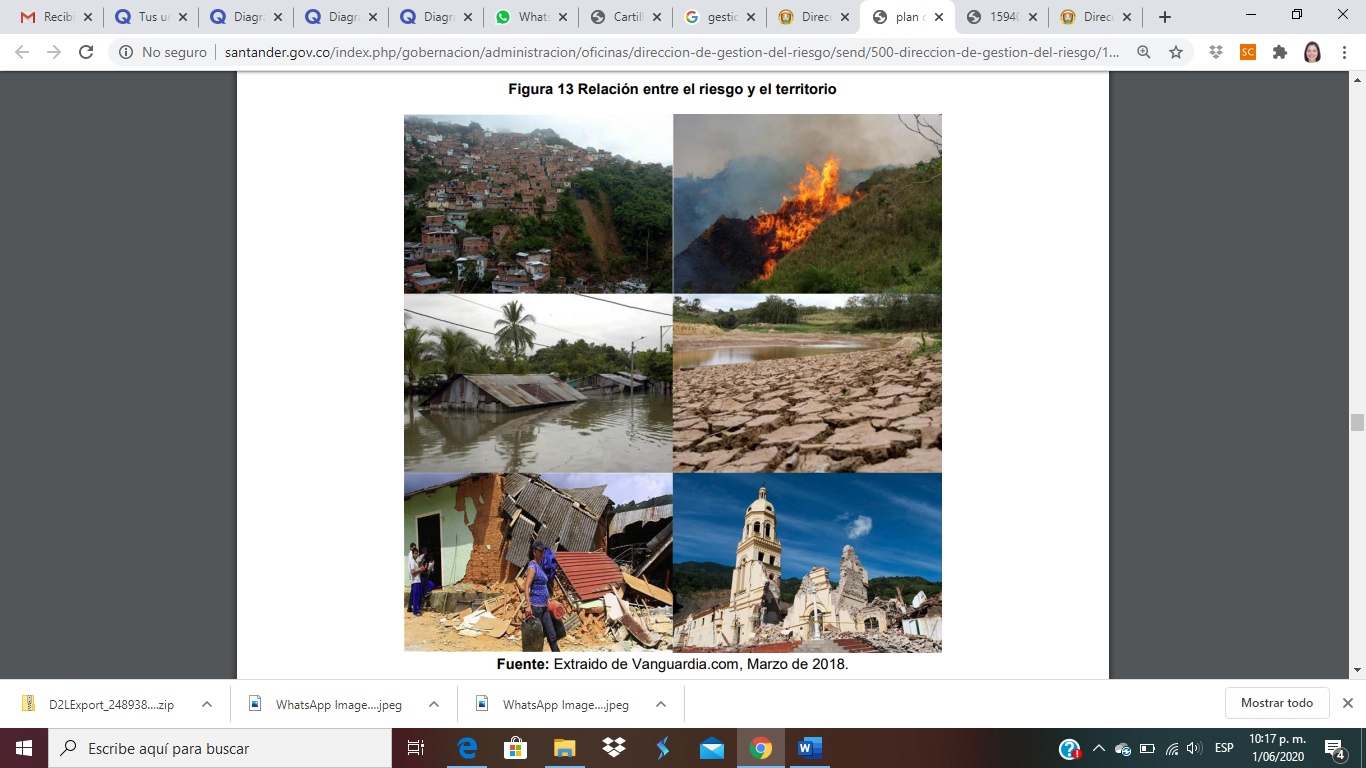 Fuente: Plan Departamental de Gestión del Riesgo de Desastres de Santander (2018)La Dirección de Gestión del Riesgo de Santander DGRD (2018 – 2019), diseñó un Protocolo de emergencias para la comunidad, que orienta las acciones para el antes, durante y después de presentarse un fenómeno natural. Consultar el siguiente enlace.http://www.santander.gov.co/index.php/gobernacion/administracion/oficinas/direccion-de-gestion-del-riesgo/send/500-direccion-de-gestion-del-riesgo/15940-protocolo-de-emergencias-para-la-comunidad-2018-2019Plan de emergencia familiar 1. Definición Es la organización de los miembros de una familia y/o habitantes de la vivienda para identificar y reducir los riesgos que afectan negativamente a una persona en su salud física y mental, a la comunidad o al medio ambiente, así como la realización de preparativos para enfrentar adecuadamente las situaciones de emergencia que se presenten en el hogar. La organización familiar para la atención inicial de emergencias en el hogar depende del número de personas disponibles, de su edad y de sus características. Es importante que este proceso sea asumido por la persona cabeza de familia o en su lugar, por un adulto responsable que se encargue de orientar y distribuir tareas entre los presentes, tomando decisiones durante la emergencia (ejemplo: si hay que permanecer en la vivienda o si hay que evacuar, o si hay que llamar al 123). Lo anterior sin asignar acciones que pongan en riesgo a niños, personas enfermas o en condición de discapacidad.Indicaciones para la elaboración del plan de emergencia familiar: 1. Identifique el grupo familiarRealice una lista con todos los datos de quienes integran la familia. Considere la siguiente información:Nombre y apellidoSexoEdad o fecha de nacimientoEnfermedad(es) crónica(s) o cuidados específicos (desplazamiento reducido, apoyo de otras personas o uso de bastón, silla de ruedas, etc)Medicamento(s)Contraindicación(es) médica(s) Antecedentes alérgicosOtros datos (grupo sanguíneo, número de identificación u otro)Teléfono de contacto2. Identifique las AmenazasObserve la vivienda y su contexto como ubicación física, materiales y características donde está construida. Evalúe sus condiciones internas identificando posibles amenazas; preste especial atención a lugares donde se almacenen materiales peligrosos o inflamables (cloro, pinturas, aerosoles, ceras y combustibles). Revise el estado general de las instalaciones eléctricas, conductos de agua y de gas.  Reconozca el uso y distribución del espacio físico y vías de tránsito como pasillos y salidas.Posibles amenazas dentro del hogar:Tomas de corriente deficientes o sobrecargadasPresencia de obstáculos o muebles en vías de escape (pasillos o salidas)Acumulación de elementos en desuso en patio exteriorObjetos contundentes con riesgo de caer sobre camasPaños o cortinas cercanas a fuego en cocina, chimenea o estufasSalidas de gases de combustión en irregular estadoCondición ambiental de almacenamiento de combustibles (gas, petróleo, ceras, gasolina, alcohol)Fugas en cañerías de gas o aguaAsimismo, identifique riesgos potenciales y amenazas externas que puedan afectar su casa; por ejemplo: cercanía al mar, ríos y quebradas, estado de construcciones vecinas, árboles o líneas de alta tensión cercanas, etc.Si se trata de un apartamento, evalúe las condiciones generales del edificio: iluminación de vías de escape, ductos de ventilación, salidas de emergencia, condición de ascensores, etc.Posibles amenazas fuera del hogarPropagación de incendios desde propiedades vecinasInundacionesAluvionesSismosTsunamisErupciones volcánicasEmergencias en industrias, depósitos o bodegas cercanasIncendios forestalesSequíasAccidentes de tránsitoHuracanesDeslizamientos de terrenoTormentas eléctricasTormentas de nieve3. Defina zonas seguras, lugares de protección y vías de escapeEstablezca lugares de menor peligro tanto al interior como al exterior de la vivienda. Señale las rutas de evacuación, zonas de seguridad y puntos de encuentro.Lugares de ProtecciónCorresponden a lugares al interior de la vivienda que ofrecen menor exposición al peligro. Por ejemplo:Salida de dormitoriosSalas (living, comedor)PasillosZonas SegurasSectores al exterior de la vivienda que no representan riesgos mayores para las personas:Patio exteriorAnte jardínParque o plaza cercanaVías de evacuación o rutas de salidaSon aquellos espacios que sirven de tránsito para evacuar la vivienda.Pasillos hacia el exteriorEscalerasVías de evacuación externasLa idea es declarar las calles que cada uno utilizará como ruta de evacuación más rápida, expedita y segura para acceder al punto de encuentro o de reunión.Punto de encuentro o de reuniónSe trata del lugar específico donde acordarán encontrarse en caso de un desastre o evacuación.4. Dibuje un plano de la viviendaElabore un mapa simple de cada piso de la vivienda mirándola desde arriba. Identifique todos los sectores de la casa: dormitorios, comedor, baño, pasillos, escaleras, patio, etc.Incorpore posibles elementos exteriores de importancia. Por ejemplo: cuarto eléctrico, bodega, etc.Señalice en el plano con un color cada zona: Lugares de Protección (verde), vías de evacuación (azul) y zonas de peligro (rojo) dentro del hogar.Identifique con símbolos en qué lugar se encuentran el tablero de energía eléctrica, llaves de paso de agua y gas, el Kit de Emergencia, extintor, etc.Ubique el plano terminado en un lugar visible para todos.5. Defina rolesIdentifique un listado de tareas necesarias de ejecutar ocurrida una emergencia. Acuerde un responsable de su ejecución dentro del grupo familiar.Posibles tareasTraslado de mascotaCerrar llaves de pasoCortar energía eléctricaCerrar casaContabilizar integrantesApoyar desplazamiento de quienes necesiten ayudaPortar Kit de emergenciaPedir ayuda a vecino o familiarAviso a servicios de emergencia6. Establezca un directorio de contactos de emergenciaMantenga un listado actualizado de los números telefónicos de servicios de emergencia.  Incluya datos de contactos de familiares o amigos que puedan ayudar en determinadas situaciones.7. Prepare un Kit de emergenciaEmplee una mochila con capacidad suficiente para portar elementos de emergencia que permitan mantener durante al menos 72 horas a todo el grupo familiar.8. Ensaye el Plan de Emergencia en familiaEjercite de forma periódica el plan diseñado para asegurar que todos lo aprendan y se perfeccione de acuerdo con su puesta en práctica.Finalmente, manténgase al tanto de las recomendaciones de los organismos de emergencia en la zona donde se encuentre. Converse con su familia o miembros del hogar sobre cómo poder prepararse para actuar en casos de posibles emergencias. Proyecte posibles marcos hipotéticos.PLAN DE EMERGENCIA FAMILIAR - PROYECTO DE CLASEDatos del estudianteDatos del estudianteDatos del estudianteDatos del estudianteNombres y apellidos:Programa y nivel académico:Código:Fecha:Fecha:Fecha:Fecha:INFORME1. Identificación del grupo familiar.2. Amenazas dentro y fuera del hogar.3. Lugares de protección, zonas seguras, vías de evacuación, puntos de encuentro.4. Plano de la vivienda5. Roles de los integrantes del grupo familiar (antes – durante - después)6. Directorio de contactos de emergencia7. Kit de emergencia8. Simulacro del Plan de Emergencia en familiaREFERENCIAS